




Disability Rights Now 2019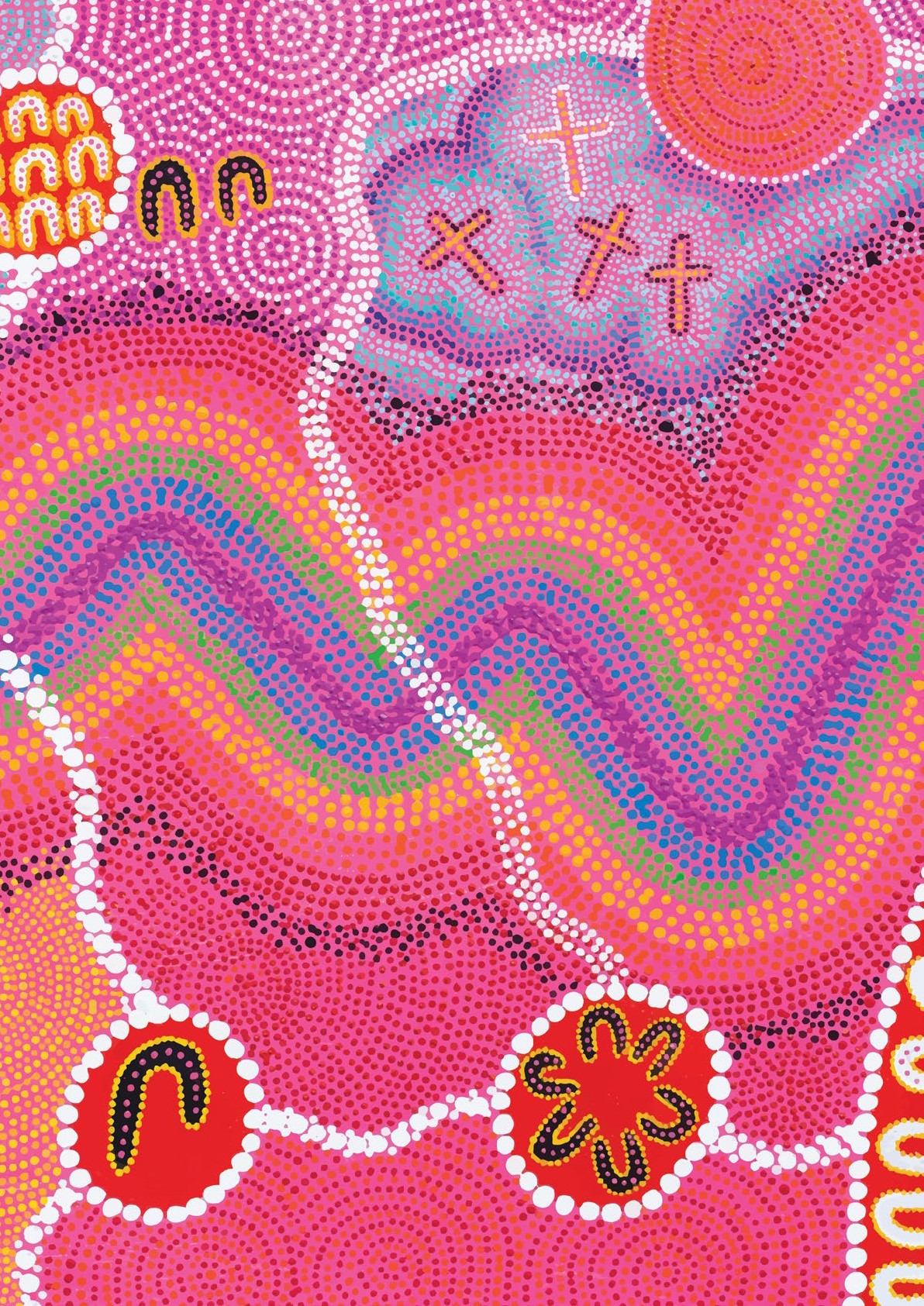 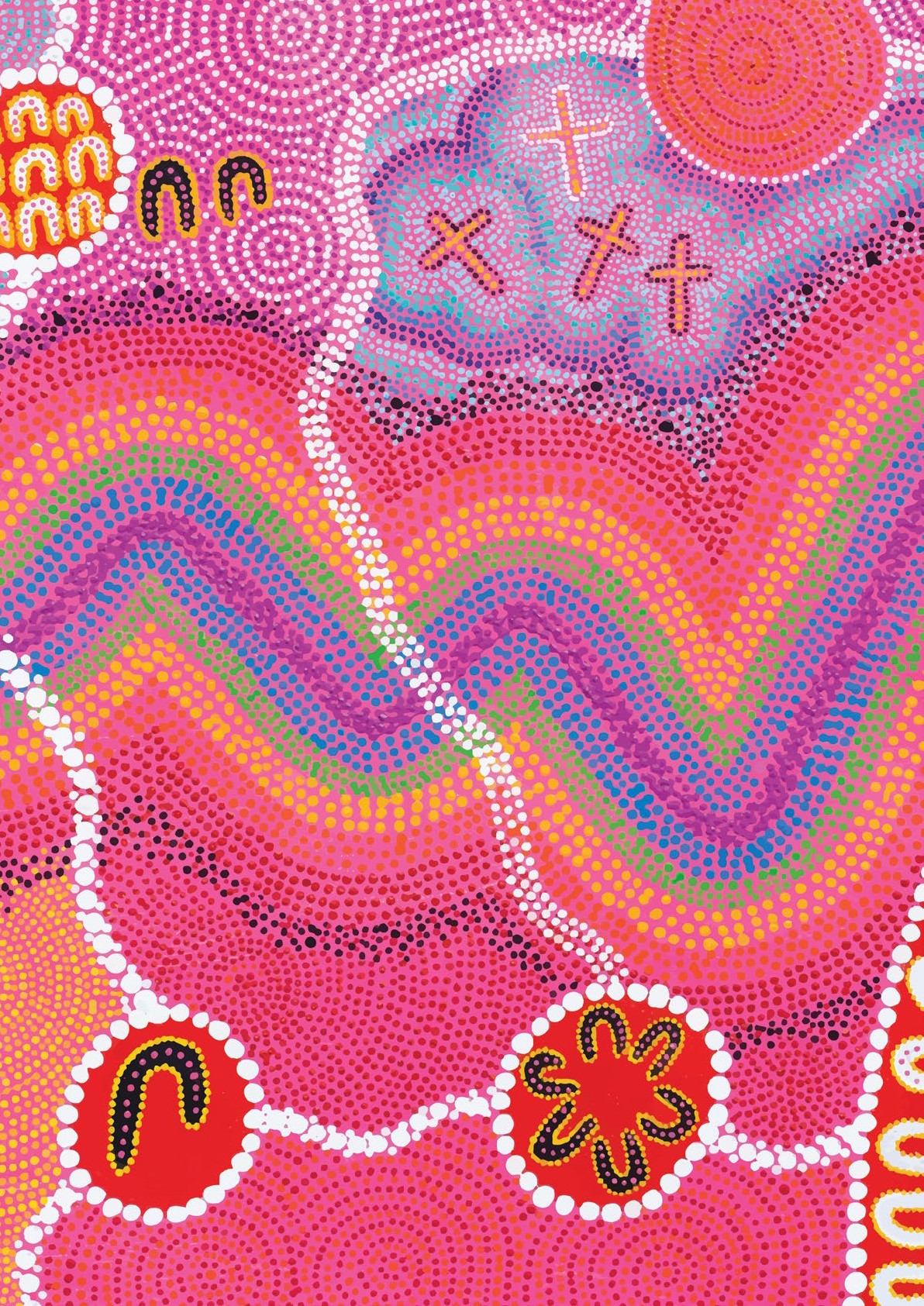 Australian Civil Society Shadow Report to the United Nations Committee on the Rights of Persons with Disabilities: UN CRPD Review 2019In response to the List of issues prior to the submission of the combined second and third periodic reports of Australia [CRPD/C/AUS/QPR/2-3]














Compiled by Australian Disabled People’s Organisations (DPOs), Disability Representative Organisations (DROs) and Disability Advocacy Organisations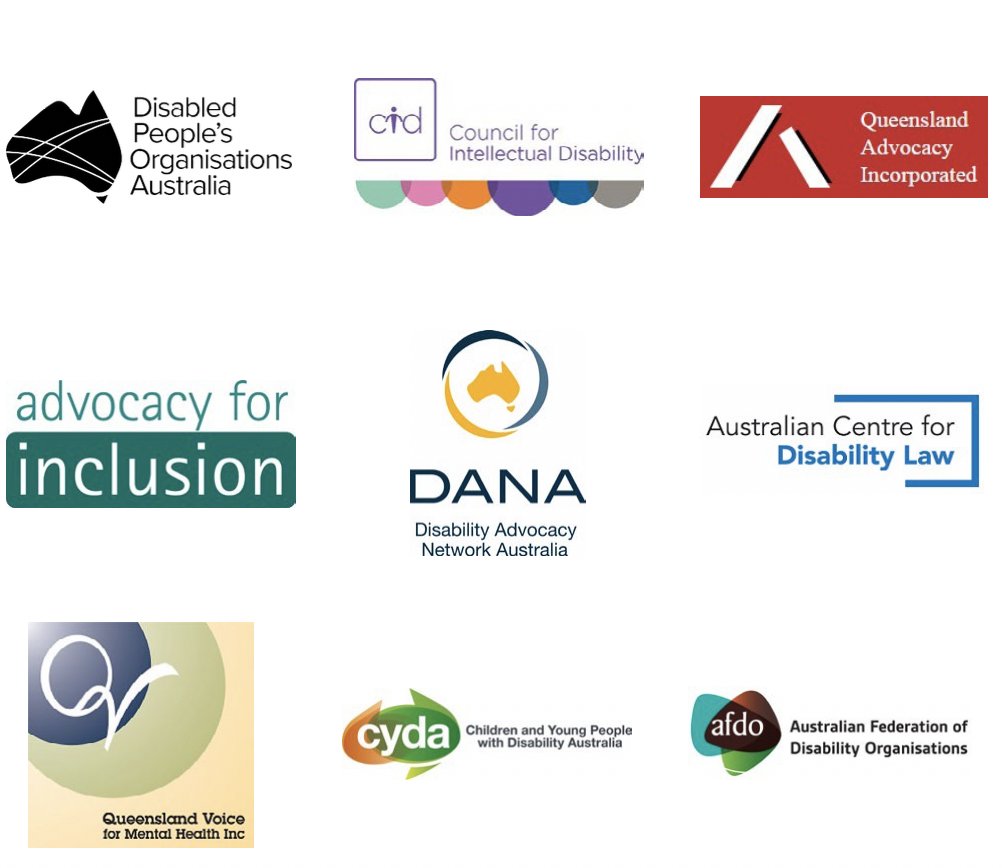 Publishing Information	Australian Civil Society Shadow Report to the United Nations Committee on the Rights of Persons with Disabilities (2019) in response to the List of issues prior to the submission of the combined second and third periodic reports of Australia [CRPD/C/AUS/QPR/2-3]. Compiled by the Australian Civil Society CRPD Shadow Report Working Group, July 2019.DisclaimerThe views and opinions expressed in this publication are those of the Civil Society CRPD Shadow Report Working Group and not necessarily those of our respective funding bodies. All possible care has been taken in the preparation of the information contained in this document. The Civil Society CRPD Shadow Report Working Group disclaims any liability for the accuracy and sufficiency of the information and under no circumstances shall be liable in negligence or otherwise in or arising out of the preparation or supply of any of the information aforesaid.© 2019Cover Image Artwork Details:© “Two Spirit Yarning” by Paul Constable Calcott of the Wiradjuri people. Paul uses the traditional art and symbols of his ancestors to talk to issues relating to LGBTIQA+ (two spirit) First Nations people with disability in remote and urban Australia.About this ReportThis Civil Society Shadow Report on the Convention on the Rights of Persons with Disabilities (CRPD) presents the perspective of people with disability in relation to Australia’s compliance with its obligations under this Convention. This Report responds to the CRPD Committee’s List of Issues prior to the submission of the combined second and third periodic reports of Australia [CRPD/C/AUS/QPR/2-3]. It also provides information under articles 10, 20 and 23, which were not part of the List of Issues Prior to Reporting (LOIPR). The Report numbering under each article corresponds to the relevant LOIPR.Following a CRPD Shadow Reporting Workshop held in November 2017, an Australian Civil Society CRPD Working Group (the Working Group) was established to assist in preparing for the UN CRPD Review of Australia.  In developing this Shadow Report, the Working Group conducted targeted consultations with people with disability and their representative and advocacy organisations, and analysed evidence from government and civil society inquiries, various reports and submissions. In early-mid 2019, the Working Group conducted an online survey for people with disability to provide an additional opportunity to contribute to the development of this Report. More than 1,000 people with disability responded to the Survey, and the findings have been incorporated into the Report. The Working Group is comprised of representatives from DPOs, disability representative organisations and disability advocacy organisations:Disabled People’s Organisations Australia (DPO Australia)Council for Intellectual Disability NSW (CID)Queensland Advocacy Incorporated (QAI)Advocacy for Inclusion (AFI)Disability Advocacy Network Australia (DANA)Australian Centre for Disability Law (ACDL)Queensland Voice for Mental Health (QVMH)Children and Young People with Disability Australia (CYDA)Australian Federation of Disability Organisations (AFDO)Word Count of this Report: Consistent with the Guidelines on the Participation of Disabled Persons Organizations (DPOs) and Civil Society Organizations in the work of the Committee [UN Doc CRPD/C/11/2], the word count of this Report is 9,850.Table of ContentsPublishing Information	2About this Report	3Table of Contents	4Acknowledgments	6Endorsements	7Executive Summary	10Purpose and general obligations (arts. 1-4)	12Equality and non-discrimination (art.5)	15Women with disabilities (art.6)	16Children with disabilities (art.7)	18Awareness raising (art.8)	19Accessibility (art.9)	20Right to life (art.10)	21Situations of risk and humanitarian emergencies (art.11)	22Equal recognition before the law (art.12)	23Access to justice (art.13)	24Liberty and security of the person (art.14)	26Freedom from torture and cruel, inhuman or degrading treatment or punishment (art.15)	27Freedom from exploitation, violence and abuse (art.16)	28Integrity of the person (art.17)	29Liberty of movement and nationality (art.18)	30Living independently and being included in the community (art.19)	31Personal mobility (art.20)	32Freedom of expression and opinion, and access to information (art.21)	33Respect for home and the family (art.23)	34Education (art.24)	35Health (art.25)	36Access to habilitation and rehabilitation (art.26)	37Right to work (art.27)	38Adequate standard of living and social protection (art.28)	39Participation in political and public life (art.29)	40Statistics and data collection (art.31)	41International cooperation (art.32)	42National implementation and monitoring (art.33)	43References & Notes	44AcknowledgmentsThe Australian Civil Society CRPD Shadow Report Working Group acknowledges the traditional owners of the lands on which this publication was produced. We acknowledge Aboriginal and Torres Strait Islander peoples’ deep spiritual connection to this land. We extend our respects to community members and Elders past, present and emerging.The Working Group acknowledges with thanks, Carolyn Frohmader who drafted this Report for and on behalf of the Civil Society CRPD Shadow Report Working Group, and Therese Sands for editing and proofreading, and for co-ordinating civil society preparations for the UN CRPD review of Australia and the Civil Society CRPD Shadow Report Working Group.The Working Group also acknowledges the Australian Government, Attorney-General’s Department and PwC Australia for their support in producing this Report.  The Working Group acknowledges with thanks, people with disability who completed the National CRPD Survey (2019) which helped to inform this Report.EndorsementsThe following organisations and individuals have endorsed this report in whole or in part.OrganisationsACT Council of Social Service (ACTCOSS)Action for More Independence and Dignity in Accommodation AMIDAAdvocacy for Inclusion AED Legal CentreAll Means AllAustralian Centre for Disability Law Australian Council of Social Service (ACOSS)Australian Disability + Development ConsortiumAustralian Federation of Disability Organisations Australian Network for Universal Housing Design Australian Women Against Violence Alliance Blind Citizens AustraliaBrain Injury MattersCanberra Community LawCentre for Disability Research and Policy, University of Sydney Children and Young People with Disability Australia Children by ChoiceCommunication Rights AustraliaCommunity Legal Centres NSWCouncil for Intellectual Disability NSW Deafblind Association (NSW) IncDeafness Forum of AustraliaDisability Advocacy Network Australia Disability Advocacy NSWDisability Discrimination Legal ServiceDisabled People’s Organisations AustraliaDisability Rights Advocacy Service DRASDisability Resource CentreDomestic Violence NSWDown Syndrome AustraliaDRC AdvocacyElizabeth Evatt Community Legal CentreEngender EqualityEquality LawyersFamily Planning NSWFirst Peoples Disability Network Gold Coast Domestic Violence Prevention CentreIDEASImmigration Advice and Rights CentreInclusion AustraliaIndependent Advocacy in the TropicsIntellectual Disability Rights ServiceIntersex Human Rights AustraliaJFA Purple OrangeKingsford Legal CentreMacleod Accommodation Support Service IncMarie Stopes AustraliaMelbourne East Disability Advocacy MEDAMulticultural Disability Advocacy Alliance MDAANational Association of Community Legal Centres National Council of Single Mothers & their ChildrenNational Ethnic Disability Alliance National Mental Health Consumer and Carer Forum (NMHCCF) National Rural Women’s Coalition LtdNSW Council of Social Service (NCOSS)People with Disabilities ACT (PwDACT)People with Disabilities WAPeople with Disability Australia Physical Disability AustraliaPhysical Disability Council of NSWPublic Interest Advocacy Centre LtdQueensland Advocacy Incorporated Queensland Collective for Inclusive Education Queensland Voice for Mental Health Queenslanders with Disability Network Ltd Rape & Domestic Violence Services AustraliaRegional Disability Advocacy Service RDASRights and Inclusion AustraliaRights in Action Save the Children AustraliaSisters InsideSouth West Sydney Legal Centre Speak Out Advocacy Speaking Up For You inc. (SUFY)Sussex Street Community Law ServiceSydney Queer and Disability CommunityTasmanian Council of Social Service (TasCOSS)Tenants Union of NSWThe Foundation for Independence Recreation & Social Training Inc The Institute for Advocacy and Leadership DevelopmentUniversity of Sydney’s Disability Action Plan Consultative CommitteeVictorian Mental Illness Awareness Council Villamanta Disability Rights Legal Service Inc.WA Council of Social Service (WACOSS)Wagga Women’s Health CentreWelfare Rights CentreWESNETWomen with Disabilities Australia Women With Disabilities ACT Women with Disabilities VictoriaWomen’s Legal Service NSWWomen’s Legal Services AustraliaWomen’s Safety NSWYWCA CanberraIndividualsHeidi La PagliaDr Joseph NaimoDr James M. CreganDr Joan Beckwith (PhD)Ken Steele OAM, Chair Consumer and Carer Mental Health Advisory CouncilEmeritus Professor Odwyn Jones AOLyn MahboubSue Boyce, former Chair of the Senate Standing Committee for Community Affairs (2013-2014)Dr Suzanne Covich (PhD)Greg LynnProfessor Jaya Dantas, President of Australian Graduate Women and Graduate Women Western AustraliaDr Raelene West, RMIT University Social ResearcherDr Christina David, RMIT University Social ResearcherDr Sue Olney, UNSW Canberra, School of Business - Research Fellow, Public Service Research GroupJenny Malone, RMIT University PhD candidateMonica O’Dwyer, RMIT University PhD candidateStephanie Gotlib Wendy Taylor, RMIT University Industry fellowElizabeth Hudson, RMIT University PhD candidateExecutive SummaryThe Australian Civil Society CRPD Shadow Report Working Group (the Working Group) has prepared this Shadow Report to provide the views of people with disability to the CRPD Committee. Australia is a wealthy country and many Australians enjoy their human rights and a high standard of living. Consequently, Australia should be held to the highest standards with regard to its CRPD obligations.The Working Group acknowledges positive reforms that Australia has initiated since its first review in 2013, particularly implementation of the National Disability Insurance Scheme (NDIS) and the establishment of a Royal Commission into exploitation, violence and abuse of people with disability.However, people with disability still experience poverty, disadvantage and human rights violations, and this is particularly acute for Indigenous peoples and communities. In particular, this Report draws attention to critical issues that require Australia to:withdraw its Interpretative Declarations to articles 12, 17 and 18, which prevent reform and allow for human rights violations including denial of legal capacity, forced treatments, and discrimination against non-Australian people with disability seeking to enter or remain in Australia;strengthen anti-discrimination laws to address intersectional discrimination; enable representative complaints; enable complaints regarding disability hate crimes; and ensure people with disability can effectively make complaints about denial of reasonable accommodation;develop and enact national legislation on the prevention of all forms of gender-based violence;incorporate CRPD rights into legislation, policies and programs that apply to children and young people; and develop mechanisms to ensure that children and young people with disability can participate in consultations, decision-making processes and policy development that affect their lives;establish a national framework for mandated compliance against Disability Standards for Accessible Public Transport; the Disability (Access to Premises - Buildings) Standards; and the National Standards for Disability Services; and amend the National Construction Code to mandate minimum access features for all new and extensively modified housing;urgently address the over-representation of people with disability in the criminal justice system, and end the unwarranted use of prisons for the management of unconvicted people with disability;act to ensure that Auslan is recognised as a national language, and harmonise laws to ensure that people with disability, including Deaf people are able to equally serve on juries;establish a nationally, consistent framework for the protection of people with disability from behaviour modification and the elimination of restrictive practices across a broad range of settings;enact national uniform and enforceable legislation prohibiting sterilisation and medically unnecessary interventions of people with disability and people with intersex variations in the absence of their prior, fully informed and free consent;develop a national plan for the closure of residential institutional environments, and develop genuine community based housing and support options for people with disability;take urgent action on discrimination against parents with disability, particularly action to address the high rate of child removal from parents with disability; develop a national Action Plan for Inclusive Education that includes a legislative and policy framework that fully complies with Article 24 and General Comment 4;develop a national disability employment strategy that contains targeted gendered measures for increasing workforce participation of people with disability, and that transitions people from segregated employment towards mainstream employment and equitable remuneration for work;end ongoing eligibility restrictions for the disability pension (DSP), and increase the rate of income support payments (Newstart) to ensure access to an adequate standard of living;establish a formal mechanism for meaningful engagement of people with disability in decision making and the implementation and monitoring of the CRPD in line with General Comment 7.Response to List of issues prior to reporting (LOIPR)Purpose and general obligations (arts. 1-4)There remains no comprehensive legal framework for the protection of human rights in Australia.  The CRPD has still not been fully incorporated into domestic law. Whilst the Disability Discrimination Act 1992 (DDA) and State/Territory based anti-discrimination legislation incorporate some of the rights under the CRPD, the scope of protected rights and grounds of discrimination are much narrower in Australia than under international human rights law. Australia’s Interpretative Declarations on CRPD Articles 12, 17 and 18 restrict effective implementation of the CRPD, prevent reform and allow for human rights violations including denial of legal capacity, forced treatments, and discrimination against non-Australian people with disability seeking to enter or remain in Australia. 2.	There are no permanent or effective mechanisms to ensure active participation of people with disability, including children with disability in implementation and monitoring of the CRPD. The important role of DPOs, in line with General Comment 7 is not well understood by governments. Resourcing for DPOs and organisations representing people with disability (DROs) is competitive, restricts engagement in international human rights activities and has been reduced since the last reporting period.  The National Disability Advocacy Program (NDAP) was reviewed in 2016, but identified reforms have not been implemented. Many State and Territory Governments are reducing or ceasing funding for independent disability advocacy under the mistaken view that the National Disability Insurance Scheme (NDIS) will resolve issues for people with disability. There remains insufficient funding to respond to the high levels of need for disability advocacy across the country. People with disability and independent inquiries have recommended that advocacy funding be restored by jurisdictions that have ceased or reduced funding.3.. 	The National Disability Strategy 2010-2020 (NDS) sets out the national policy framework to guide Australian governments to meet their obligations under the CRPD. The NDS is now in review in preparation for its ten year completion, with a view to another ten year plan. However the final Implementation Plan under the NDS has not been released, and there have only been two progress reports despite commitment to biennial progress reports. These reports only describe actions rather than evaluate outcomes for people with disability. The NDS lacks actions and measurable outcomes to address systemic human rights violations, lacks resourcing in implementation, monitoring and evaluation across its policy outcome areas and lacks accountability and implementation mechanisms. Disaggregated data and the collection of information on the situation of women and children with disability are not built into the NDS.The NDS is siloed within the Department of Social Services (DSS) as a disability policy responsibility. DPOs have urged Australian Governments to establish an executive mechanism within the Department of Prime Minister and Cabinet to secure high level and cross government coordination of the NDS. This recommendation has been echoed by a Senate Inquiry however has been rejected by Government. 4(a) 	The NDIS aims to assist 10%, or 460,000 people with disability in Australia. The assessment criteria for accessing the NDIS is set out in the NDIS Act 2013 (Cth). As at the end of 2018, 244,653 NDIS participants had an approved plan, which fell well short of the 315,721 participants who were expected to have had approved plans by this time. There is an over reliance on medical diagnoses rather than on functional assessments. The planning process for NDIS participants is complex and confusing, and often lacks clarity and transparency. Scheme participants are often not aware of their rights and options. Evidence from people with disability demonstrate that planners have developed plans which are not representative of participants' needs; they are making adverse decisions that they are not qualified to make; there are lengthy delays in receiving plans, plan reviews, and other information from the National Disability Insurance Agency (NDIA); and plan reviews have sparked unnecessary reductions in participant funding. Not all eligible participants are benefiting from the NDIS. People with psychosocial disability, Indigenous people with disability, culturally and linguistically diverse (CALD) people with disability, women and children with disability, LGBTIQA+ people with disability, people with intellectual disability, and those in remote areas, are not only experiencing difficulty accessing the Scheme, but are also most at risk of experiencing poor outcomes. There is a culture in the NDIA that is not placing the participant at the centre of the Scheme. There is growing evidence that NDIS participants are being denied services and care because of funding disputes between the NDIA and other government services. There is clear gender inequity in the NDIS. Across all jurisdictions, the percentage of female participants remains at less than 37%. DPOs have called for the development of an NDIS Gender Strategy. People with disability remain concerned with underspending on the NDIS, with payments expected to decrease by $1.6 billion in 2019-20 attributed by Government to the slower than expected transition of people into the scheme. People with disability argue that the slower than expected uptake is due to problems in people accessing the scheme and lengthy waiting times for participants to receive supports, and argue that underspent funds should be used to fix the scheme’s implementation problems. There is currently no clear national strategy to grow the workforce despite the need for an additional 70,000 disability workers by 2020.4(b) 	People with disability over the age of 65 years are ineligible for the NDIS and reliant on an age care system that does not provide equity of support and lacks expertise in specialist disability support.Governments are withdrawing their funding for a number of mental health support programs and using this funding to offset part of their contribution to the NDIS. At this stage, it is unclear what supports will be available for people with psychosocial disability who do not meet the NDIS eligibility criteria. As disability support programs are rolled into the NDIS, people using these services who are not eligible for the NDIS may no longer receive support. While the Commonwealth and State/Territory Governments have agreed to provide continuity of support through disability services outside the NDIS, in practice there is confusion and uncertainty about what services will continue to be provided and/or funded. Some disability supports are not being provided because of unclear boundaries about the responsibilities of the different levels of government. In 2017, the NDIA began rolling out the NDIS Information, Linkages and Capacity Building (ILC) program. At the same time, State and Territory Governments are withdrawing from existing ILC-type activities. ILC is short-term and project focused and does not have the investment required to create accessible and inclusive mainstream communities nor to build capacity of people with disability. 4(c) 	There are limited opportunities for people with disability and their representative organisations to monitor and evaluate the NDIS. NDIS Quarterly Performance Reports provide no substantive information from the perspective of people with disability and their representative organisations. People with disability have identified a need for improved public reporting of NDIS review processes. The Joint Standing Committee on the NDIS has recommended that a principle be added to the NDIS Act, to ensure the NDIA collaborate with people with disability in the development and review of its operational plans and guidelines.RecommendationsThat Australia:Withdraw the Interpretative Declarations on CRPD Articles 12, 17 and 18.In partnership with people with disability through their representative organisations, establish a permanent implementation and monitoring mechanism to ensure meaningful participation in the development and implementation of legislation and policies to implement the CRPD.Consistent with CRPD General Comment 7, ensure that representative organisations of people with disability are adequately resourced to effectively participate in implementation and monitoring activities.Ensure that all people with disability have access to adequately resourced independent advocacy to assert and be accorded their human rights and fundamental freedoms under the CRPD.Ensure the new NDS is adequately resourced, developed in an intersectional framework, and contains measurable outcomes, an accountability framework, and measures to ensure disaggregation of data across all policy areas. Establish an independent high level Office of Disability Inclusion to drive the NDS across government and to ensure compliance with the CRPD.Address the inequity in the NDIS for marginalised groups, and develop an NDIS Gender Strategy.Amend the NDIS Act to include a principle for collaboration with people with disability and their representative organisations. Equality and non-discrimination (art.5)More than 75% of people with disability report experiencing discrimination because of their impairment.In the absence of a federal Charter of Rights or Human Rights Act, there remain significant gaps in the protection of human rights for people with disability.Existing Commonwealth and most State/Territory anti-discrimination legislation does not protect against systemic and intersectional discrimination and disability hate crimes. There are no effective legislative remedies to address intersectional discrimination.  DPOs and other groups cannot bring representative complaints under the DDA. Denial of reasonable adjustment is a form of discrimination under the DDA. However, findings in a recent court case has resulted in a person with disability being required to show that the denial of reasonable accommodation was caused by the person’s impairment in order for it to constitute discrimination. This has made the DDA ineffective in addressing the denial of reasonable accommodation.  RecommendationsThat Australia:Establish a comprehensive, judicially enforceable Human Rights Act that incorporates Australia’s obligations under the CRPD and other human rights treaties.Strengthen anti-discrimination laws to address intersectional discrimination; to enable representative complaints by DPOs and advocacy organisations; and to enable complaints regarding vilification and hate crimes on the basis of disability.Amend the DDA to ensure people with disability can effectively make complaints about denial of reasonable accommodation.Women with disabilities (art.6)Despite recommendations from the CRPD Committee, other treaty bodies and UN mechanisms, there remains no national legislation on the prevention of all forms of gender-based violence. The National Plan to Reduce Violence Against Women and their Children 2010-2022, is Australia’s main policy framework designed to prevent violence against women. The National Plan focuses only on sexual assault and domestic/family violence in the context of intimate partner violence. It conceals and renders invisible, structural and institutional forms of gender-based violence related to law, the state and culture that women with disability not only experience, but are more at risk of. It excludes reproductive rights violations and many of the settings and spaces in which women with disability experience violence. National awareness campaigns to address violence against women are not inclusive of women with disability. There are serious methodological restrictions in the main survey instruments used to capture data on violence against women, resulting in significant under-representation of women with disability in population-based studies on the prevalence of domestic and family violence and sexual assault.Australia’s primary national service response to address and prevent violence against women is through its 1800RESPECT service, which was established in 2010 under the National Plan, to provide a confidential telephone and online counselling, information and referral service. There are significant limitations with 1800RESPECT for women with disability, as the service is focused on ‘domestic’ and ‘family’ violence and sexual assault in the context of intimate partner and/or spousal violence that occurs within the family setting between former or current spouses or partners. There have been some recent welcome measures and initiatives to improve support and services to women with disability under the National Plan, but these have been largely project-focused and one-off initiatives rather than nationally consistent and comprehensive. In addition, funding for these initiatives have been provided to large for-profit companies and other government agencies, with no direct funding being provided to DPOs.  There is a lack of expertise and a range of structural barriers within domestic violence, sexual assault and women’s crisis services that prevent appropriate responses to support women with disability. There are limited opportunities for women with disability to participate in the development of policies regarding the rights of women and gender equality. Women with disability are marginalised from initiatives to monitor the implementation of CEDAW and there is no government support to enable women with disability to attend and/or participate in the Commission on the Status of Women (CSW). RecommendationsThat Australia:Develop and enact national legislation on the prevention of all forms of gender-based violence.Ensure that the National Plan to Reduce Violence Against Women and their Children is inclusive of all forms of gender-based violence, regardless of the setting and the perpetrators of such violence.Address the methodological restrictions in data collection instruments used to capture data on violence against women.Ensure gender-based violence services are inclusive of women and girls with disability.Resource and support DPOs to develop and implement initiatives to address violence against women with disability.Adequately support organisations and networks of women with disability to engage in all initiatives to promote gender equality.Children with disabilities (art.7)7(a)(b)	There are no policies or programs that focus on progressing and promoting the rights of children with disability, including with regard to expressing their views on all matters concerning them. Where disability receives cursory attention, it is often framed through a lens of risk, and focused on reducing incidence of disability. There is no nationally agreed definition or conceptual framework regarding the principle of ‘best interests of the child’, resulting in inconsistent application across Australian jurisdictions.  The National Framework for Protecting Australia’s Children 2009-2020 is the national policy framework for ensuring the safety and wellbeing of Australia’s children. However, children with disability are afforded minimal focus in the Framework, are segregated from broader concerns about child welfare, and actions regarding disability are not child-centred. The Framework expires in 2020, and there is no indication of a new national Framework. A National Children’s Commissioner was appointed in 2013, yet no substantive work has been completed to date that describes, investigates, promotes or protects the rights of children with disability. 7(c) 	Australia lacks a comprehensive data collection mechanism for children and young people with disability. Data collection on out of home care is not disaggregated by disability. National child protection reporting does not include disability status.7(d)(e)	In 2019, the National Principles for Child Safe Organisations was endorsed by the Council of Australian Governments. The Principles aim to provide a nationally consistent approach to creating organisational cultures that foster child safety and wellbeing. However, they are not mandatory.More than a third of children in out-of-home care placements are Indigenous. Compared with non-Indigenous children, Indigenous children are 10 times more likely to be in out-of-home care and 9 times more likely to be on care and protection orders. There remains inadequate culturally appropriate support available to Indigenous children with disability and their families.RecommendationsThat Australia:Incorporate CRPD rights, including the principle of the best interest of the child into legislation, policies and programs that apply to children and young people.Develop comprehensive strategies and mechanisms to ensure that children and young people with disability can participate in consultations, decision-making processes and policy development that affect their lives.Address the over-representation of Indigenous children in out-of-home care placements and on care and protection orders.Adequately resource culturally appropriate, community owned and local responses and support for Indigenous children with disability.Awareness raising (art.8)8(a)(b)	There is no national targeted strategy to raise awareness of the rights of people with disability.  Although the Australian Government promotes disability awareness on International Day of Persons with Disability, the activities do not always reflect a human rights-based approach to disability, and the National Disability Awards were ceased in 2018 without consultation. Several national awareness raising initiatives have been de-funded since the last reporting period. The NDS Second Implementation Plan (2015–2018) prioritised ‘Communication activities’ as an area for ‘increased national effort’. To date there is no evidence of action on this priority, and an evaluation of the NDS in 2018 found that public awareness could be improved through clarifying agency responsibilities for promoting awareness and a commitment to supporting public awareness campaigns.8(c)	There is no formal mechanism, nor adequate resourcing for involvement of people with disability through their representative organisations in the design, implementation, monitoring and evaluation of awareness-raising campaigns and strategies. RecommendationsThat Australia:Develop a national cross government strategy to promote positive images and human rights of people with disability in line with the CRPD.Accessibility (art.9)9.	There have been three reviews of the Disability Standards for Accessible Public Transport (2002), with each review recommending the establishment of a national framework for compliance reporting. The Australian Government has not acted on this recommendation. Accessible transport remains a key problem for people with disability. There is a lack of a coherent governance structure for progressing reform of the Disability (Access to Premises - Buildings) Standards 2010. There is no consistent framework at the state and territory level to collect Premises Standards performance-related data, and an inadequate understanding and awareness of the Standards. A significant proportion of the existing built environment remains inaccessible.The National Standards for Disability Services (2013) are not covered by the DDA. Monitoring and compliance is outsourced to an independent certification body. There is no public reporting on service compliance with the Standards. 10.	The DDA and the NDS remain the primary legislative and policy framework designed to increase equality of access for people with disability. However, inaccessibility in transport, the built environment, housing, information and modes of communications remain. There has been minimal effect in increasing equality of access for people with disability. 11. 	There are no mandated national access requirements for housing. The Livable Housing Design Guidelines provide aspirational targets for all new homes to be of an agreed liveable housing design standard by 2020. It is estimated that only 5% of new housing construction will meet the standards by 2020. Regulatory intervention through the National Construction Code is required to achieve change.RecommendationsThat Australia:Establish and enact a national framework for mandated compliance reporting against the Disability Standards for Accessible Public Transport; the Disability (Access to Premises - Buildings) Standards; and the National Standards for Disability Services.Amend the National Construction Code to mandate minimum access features for all new and extensively modified housing. Employ measures to address the full range of accessibility obligations under CRPD Article 9.Right to life (art.10)People with disability have a life expectancy up to 20 years lower than those without disability. Lower life expectancy has a greater impact on Indigenous people with disability. The rate of disability for Indigenous people, including children is twice as high as that among the general population. The gap in life expectancy between Indigenous and non-Indigenous Australians is around 10.6 years for males and 9.5 years for females. Indigenous children are twice as likely as non-Indigenous children to die before the age of five.In 2017 suicide was the leading cause of death among Indigenous children aged 5-17. Indigenous children aged 10-14 die of suicide at 8.4 times the rate of non-Indigenous children. Suicide remains the leading cause of death among people aged 15 to 44 years, equating to more than eight deaths by suicide each day. The suicide rate amongst Indigenous people is more than double the national rate. An alarming number of people with disability express suicidal ideation, largely due to lack of supports, poverty, and isolation.Compared to the general population, people with intellectual disability have an average life expectancy up to 26 years shorter, and are twice as likely to suffer a potentially avoidable death.The rate of premature and avoidable deaths of people with disability in care settings is alarmingly high. More than half of all deaths in care are determined to be unexpected and potentially avoidable. RecommendationsThat Australia:In consultation with Indigenous peoples, develop measures to address the high rate of suicide, with targeted measures for Indigenous children. Ensure the National Mental Health and Suicide Prevention Plan includes targeted measures for people with disability.Ensure that the training of health professionals includes education about the human rights of people with disability in respect to right to life and access to proper care and treatment to sustain life.Situations of risk and humanitarian emergencies (art.11)12.	There are no nationally consistent emergency management standards that ensure access to disability-specific and disability-responsive supports during emergencies. The Department of Home Affairs is leading Australia’s reporting against the Sendai Framework and driving implementation at a national level, however there is no mechanism for engagement with people with disability. The effects of climate change are exacerbating the social and economic inequalities that already contribute to profound inequities for people with disability, particularly for Indigenous people with disability in remote areas.RecommendationsThat Australia:Establish a mechanism to engage with people with disability in the implementation and monitoring of the Sendai Framework.Equal recognition before the law (art.12)13(a)	The Report ‘Equality, Capacity and Disability in Commonwealth Laws’ was tabled in Parliament in 2014. A key recommendation was for reform of Commonwealth, state and territory laws and legal frameworks concerning individual decision-making to be guided by National Decision-Making Principles and Guidelines to implement supported decision-making mechanisms based on the will and preferences of the person with disability. 5 years later, there is still no government response to the Report. 13(b)	There is no comprehensive training across national, State and Territory levels for all actors on the recognition of legal capacity of persons with disability. A number of Australian laws, policies and practices, including guardianship, estate management and mental health laws deny recognition of people with disability as equal persons before the law, and the right to the assumption of legal capacity. Australia continues to rely on its Interpretive Declaration to insist that this legislative and policy framework complies with article 12, despite the fact that it breaches, is inconsistent with, and/or fails to fulfil CRPD obligations as outlined in General Comment No. 1. RecommendationsThat Australia:Modify, repeal or nullify any law or policy, and counteract any practice or custom, which has the purpose or effect of denying or diminishing recognition of any person with disability as a person before the law.Implement the recommendations from the 2014 Report ‘Equality, Capacity and Disability in Commonwealth Laws’.Access to justice (art.13)14.	There is no nationally consistent disaggregated data on the number of persons with disability in the criminal justice system, although available data shows significant over-representation, particularly for people with cognitive and psychosocial disability. Indigenous young people, particularly those with disability are overrepresented in the youth justice system, including in detention-based supervision (24 times higher than the rate for non-Indigenous young people), and in community based supervision (17 times higher than the rate for non-Indigenous young people).Indigenous people with disability are 14 times more likely to be imprisoned than the rest of the population. 50% of the total prison population report a history of psychosocial disability, almost one-third report a disability, and 25%–30% of prisoners have an intellectual disability. Indigenous women are the fastest growing prison population in Australia. A significant proportion have cognitive impairment as well as an undiagnosed psychosocial disability. People with disability are being sent to prison because there are limited options or alternative pathways for courts to consider. 15(a)(b)	People with disability engaging in the justice system face significant barriers, with many finding access to justice difficult, hostile and ineffectual. As a result, they are often left without legal redress. People with disability report that the legal and justice system are not trained properly to support them, and feel they are denied the same opportunities to engage in the justice system as people without disability.Discriminatory attitudes, a lack of support services and programs and minimal provision of legal or procedural adjustments, often means that people with disability are viewed as not credible, not capable of giving evidence, unable to make legal decisions or participate in legal proceedings. 15(c)	There are no nationally consistent measures to harmonise the regulation of jury composition with the CRPD. Australian laws are inconsistent, with Deaf persons in particular still unable to serve on juries under some State and Territory laws. 15(d)	The inability to access effective justice results in many people with disability being left without protection and at risk of ongoing violence, or more likely to be jailed and destined to have repeated contact with the criminal justice system.15(e)	The report from the 2017 National Inquiry into the Incarceration Rate of Indigenous Peoples recommended, that Commonwealth, state and territory governments should provide support for the establishment of an independent justice reinvestment body; the establishment of specialist Indigenous peoples sentencing courts; and the commissioning of a national inquiry into child protection laws and processes affecting Indigenous children. The Australian Government is yet to respond to the report.RecommendationsThat Australia:In consultation with people with disability through their representative organisations, coordinate the development of nationally consistent Disability Justice Strategies across governments to ensure that people with disability are supported to access the same legal protections and redress as the rest of the community.Implement gender and culture specific diversionary programs and mechanisms and community based sentencing options that are integrated with flexible disability support packages and social support programs to prevent adults with disability coming into contact or entering the criminal justice system. Ensure that modules on working with people with disability are incorporated into mandated training programs for police, prison officers, lawyers, judicial officers and court staff.Address the over-representation of Indigenous young people in the youth justice system.Implement the recommendations from the National Inquiry into the Incarceration Rate of Indigenous Peoples.Liberty and security of the person (art.14)16.	There remain significant issues with legislative, policy and practice frameworks, which result in the arbitrary detention and forced treatment of people with disability, disproportionately experienced by Indigenous people with disability, people with intellectual disability and people with psychosocial disability.16(a)	There are at least 100 people detained across Australia without conviction in prisons, psychiatric units and forensic detention services under mental impairment legislation. These people are predominately Indigenous, have cognitive and/or psychosocial impairment, cultural communication barriers and/or hearing loss.At the 2016 UPR Australia made a voluntary commitment to improve the way the criminal justice system treats people with cognitive disability who are unfit to plead or found not guilty by reason of mental impairment. In 2016 Australian Governments tabled the Draft National Statement of Principles Relating to Persons Unfit to Plead or Found Not Guilty By Reason of Cognitive or Mental Health Impairment. However, three years later, these Principles are yet to be consulted on, endorsed or implemented.16(b)(c)	Australia’s Interpretative Declarations on CRPD Articles 12 and 17 allow for the continuation of guardianship and mental health laws that deprive people of liberty on the basis of disability and subject them to forced medical interventions, both in institutions and in the community. While there have been some reviews and amendments to these laws, there has been no action to end involuntary internment on the basis of disability or to end forced medical interventions.  As a result, many people with intellectual, cognitive and psychosocial disability experience serious breaches of their human rights. 17.	The Australian Senate tabled its Inquiry Report into the Indefinite Detention of People with Cognitive and Psychiatric Impairment in Australia in 2016. The Australian Government is yet to respond to the Report.  RecommendationsThat Australia:As a matter of urgency, end the unwarranted use of prisons for the management of unconvicted people with disability.Consult with people with disability on the Draft National Statement of Principles Relating to Persons Unfit to Plead or Found Not Guilty By Reason of Cognitive or Mental Health Impairment, and on other measures to address indefinite detention of unconvicted people with disability. Implement the recommendations from the 2016 Senate Inquiry Report into the Indefinite Detention of People with Cognitive and Psychiatric Impairment in Australia.Modify, repeal or nullify any law or policy, and counteract any practice or custom, that enables deprivation of liberty on the basis of disability and forced medical interventions on people with disability.Ensure that legislative, administrative and policy frameworks that deprive people with disability of their liberty and impact on their security are fully consistent with the CRPD.Freedom from torture and cruel, inhuman or degrading treatment or punishment (art.15)18(a)	Australia has not withdrawn nor repealed legislation, policies and practices that allow for behaviour modification or restrictive practices against people with disability, including children. A high number of people with disability, including children, are administered psychotropic medication, physical restraint and seclusion under the guise of ‘behaviour management’ policies and practices, including in schools, disability and mental health facilities, hospitals, and aged care settings. There is no regulatory protective framework to protect children with disability from being subjected to behaviour modification and restrictive practices in schools.   Children with disability are being held and restrained in adult detention centres and are experiencing gross violations of their human rights.The use of forced treatments and restrictive practices on people with psychosocial disability has increased sharply in recent years. Available data about electroconvulsive ‘Therapy’ (ECT) performed on involuntary patients indicates that women are three times more likely than men to be subject to the practice, across all age cohorts.The National Framework for Reducing and Eliminating the Use of Restrictive Practices (2014) and the NDIS (Restrictive Practice and Behaviour Support) Rules 2018 have significant limitations and permit States and Territories to authorise the use of restrictive practices. The Framework and the NDIS Rules focus more on when and how to use restrictive practices rather than prohibiting their use. 18(b)	In 2017 Australia ratified the Optional Protocol to the Convention against Torture and Other Cruel, Inhuman or Degrading Treatment or Punishment (OPCAT) and began the establishment of Australia’s National Preventive Mechanism (NPM). The Commonwealth Ombudsman has been designated as the NPM Coordinator, responsible for the inspection of Commonwealth places of detention. Implementation is intended to focus on ‘primary’ places of detention, including certain closed psychiatric and disability facilities. However, there is a lack of engagement with people with disability regarding the development and implementation of disability inclusive NPMs. Australia has not implemented the Concluding Observations relevant to people with disability arising from the Committee Against Torture's 2014 review of the combined fourth and fifth periodic reports of Australia. RecommendationsThat Australia:As a matter of urgency, end the practice of detaining and restraining children with disability in adult detention centres.Establish a nationally, consistent legislative and administrative framework for the protection of people with disability from behaviour modification and the elimination of restrictive practices across a broad range of settings.Establish and resource an engagement mechanism for active participation of people with disability in the design, development, implementation and monitoring of disability inclusive NPMs.Implement the Concluding Observations relevant to people with disability arising from the Committee Against Torture's 2014 review of the combined fourth and fifth periodic reports of Australia. Freedom from exploitation, violence and abuse (art.16)19(a) 	The Royal Commission into Violence, Abuse, Exploitation and Neglect of People with Disability was announced in April 2019. People with disability welcome the inclusion in the Terms of Reference of all forms of violence and abuse against people with disability, in all settings. However, people with disability have concerns that some appointed Commissioners have held senior positions within service systems that will be investigated resulting in unmanageable conflicts of interest. There is also disappointment that the Terms of Reference do not include provision for a redress scheme. There is no national mechanism that captures the incidence, prevalence, extent, nature, causes and impact of violence, abuse, exploitation and neglect against people with disability. There is no national process to report on available data of the experiences of people with disability, understand data quality issues, or to identify and fill data gaps. More than a third of people with disability report experiencing violence or abuse, and almost 50% of people with disability report feeling unsafe where they live. 19(b)	There remains no national, accessible, oversight, complaint and redress mechanism for people with disability who have experienced violence, abuse, exploitation and neglect.The NDIS Quality and Safeguards Commission was established in July 2018, but only has responsibility to oversee safeguards for NDIS participants, which equates to less than 10% of the Australian population of people with disability. As at February 2019, the Commission had been notified of 1,459 reportable incidents, 18 providers were under investigation and subject to compliance action, and more than 600 complaints had been handled by the Commission. 19(c)	Specialist trauma counselling services funded by the Australian Government only provide telephone counselling, which are inaccessible for a significant proportion of people with disability, including those exposed to violence or abuse in institutional settings. RecommendationsThat Australia:Consistent with the ‘Basic Principles and Guidelines on the Right to a Remedy and Reparation for Victims of Gross Violations of International Human Rights Law and Serious Violations of International Humanitarian Law [A/RES/60/147], ensure provision for a redress scheme in the Royal Commission into Violence, Abuse, Exploitation and Neglect of People with Disability.Review the conflicts of interest of Commissioners appointed to the Royal Commission and remove those Commissioners who have worked in service systems that will be investigated.Establish a national, accessible, oversight, complaint and redress mechanism for all people with disability who have experienced violence, abuse, exploitation and neglect in all settings.Integrity of the person (art.17)20(a) Forced sterilisation of people with disability, particularly women and girls with disability, is an ongoing practice that remains legal and sanctioned by Australian Governments. Since 2005, UN treaty bodies, the Human Rights Council, UN special procedures and international medical bodies have recommended Australia enact national legislation prohibiting forced sterilisation. The treaty monitoring bodies have expressed concern that the Australian Government continues to consider forced sterilisation of women and girls with disability as a matter for state governments to regulate. They have clarified that decentralising government power through devolution or delegation does not negate the obligation on a State party to enact national legislation that is applicable throughout its jurisdiction.Australia’s response to these recommendations retains the focus on regulation and non-binding guidelines rather than prohibition. The Interpretative Declaration to CRPD article 12 means that it is legal to forcibly sterilise children and adults with disability, provided that they ‘lack capacity’ and that the procedure is in their ‘best interest’.Forced contraception of women with disability through the use of menstrual suppressant drugs is a widespread, current practice in Australia and is rarely, if ever, subject to independent monitoring or review.Forced anti-androgenic treatment to control sex drive and functioning of men and boys with disability is unregulated and commonly practiced by the medical profession.20(b)	Surgeries and other medical interventions are performed on infants and children with intersex variations without their informed consent or evidence of necessity. These are invasive and often irreversible procedures, and identified in General Comment 3 “as cruel, inhuman or degrading treatment or punishment”. A Senate Committee report in 2013 contained a number of recommendations, including the deferral of irreversible medical treatment on intersex children until personal consent can be given, but these recommendations have not been implemented. Australia has not implemented the 2018 recommendations from the CEDAW Committee that Australia:“Adopt clear legislative provisions that explicitly prohibit the performance of unnecessary surgical or other medical procedures on intersex children before they reach the legal age of consent, implement the recommendations made by the Senate in 2013 on the basis of its inquiry into the involuntary or coerced sterilisation of intersex persons, provide adequate counselling and support for the families of intersex children and provide redress to intersex persons having undergone such medical procedures.” RecommendationsThat Australia:Develop and enact national, uniform and legally enforceable legislation prohibiting the sterilisation of children, and the sterilisation of adults in the absence of their prior, fully informed and free consent.Abolish the practice of non-consensual administration of menstrual suppressant drugs and anti-androgenic treatments. Develop and enact national, uniform and legally enforceable legislation prohibiting unnecessary medical interventions, including surgical and hormonal interventions on intersex children and adults without their prior, fully informed and free personal consent.Liberty of movement and nationality (art.18)21.	The Interpretative Declaration on Article 18 preserves Australia’s current legislative and administrative approach to processing visa applications. The DDA provides an exemption for certain provisions within the Migration Act 1958, which means that Australia’s migration arrangements and treatment of disability are unable to satisfy the equal protection obligations under CRPD Article 5. Almost all visa applicants must satisfy the health requirement in order to be granted a visa, which has been found to indirectly discriminate against people with disability. Migration law and processes treat people with disability solely as a cost burden. Children or family members with disability are considered as a health risk preventing the child or family from migrating or remaining in Australia.Asylum seekers and/or people with disability living in Australia on non-permanent visas are ineligible to access the NDIS as they do not meet residency requirements. The Age and Disability Support Pensions have a 10-year qualifying residence period, leaving migrants with disability at an increased risk of a range of human rights violations.Australia’s asylum seeker laws, policies and practices have resulted in institutionalised, severe and routine violations of the prohibition on torture and ill-treatment; have subsequently been found to create serious physical and mental pain and suffering, and continue to cause life-long disability and impairments.More than one third of people held in detention have been diagnosed with psychosocial disability. Female asylum seekers/refugees experience rape and sexual abuse yet there is no independent investigation mechanism in place, and even when incidents are reported, investigation or appropriate sanctions rarely ensue.RecommendationsThat Australia:Remove the exemption in the DDA as it applies to the Migration Act to ensure that Australia’s migration arrangements and treatment of disability satisfy the equal protection obligations under CRPD Article 5.Enhance consistency, transparency and administrative fairness for migrants and refugees with disability applying for an Australian visa.Remove the 10-year qualifying period for migrants to access the Age and Disability Support Pensions. End mandatory and indefinite detention of asylum seekers as a matter of urgency. Living independently and being included in the community (art.19)22(a)	There is no national framework for the closure of residential institutions in Australia. More than 5.2% of people with disability live in cared accommodation such as group homes, with a further 2.8% living in supported accommodation facilities. This data is not disaggregated. People with disability in residential care die at least 25 years earlier than the general population.22(b)	Many people with disability, including NDIS participants are forced to live in institutions, residential, congregate care, and aged care facilities in order to receive social and personal care supports. More than 1 in 20 younger people in residential aged care who have applied for NDIS funding have been deemed ineligible. Many people with disability do not have access to the supports they need and cannot afford the support they need. Access to appropriate, available, accessible and affordable housing remains a major issue for people with disability, becoming more evident with the roll out of the NDIS. It is estimated that 35,000 to 55,000 NDIS participants will not have their housing needs met in the first decade of the scheme. There are more than 200,000 people on waiting lists for public and social housing across the country. Social participation outcomes for people with disability have worsened since the last reporting period. Many people with disability report feelings of significant social isolation. Almost 16% of people with disability are unable to leave their home as often as they would like, due to discriminatory attitudes and negative assumptions.RecommendationsThat Australia:Develop a national plan for the closure of residential institutional environments, and develop genuine community based housing and support options for people with disability.Significantly increase the range, affordability and accessibility of public and social housing to ensure that people with disability can maximise their level of independence and freedom.Allow people with disability to control the resources they require to live with dignity in the community, ensuring that people with disability are able to choose where and with whom they live.Personal mobility (art.20)The implementation of the NDIS is making improvements for some NDIS participants to obtain mobility and accessibility supports and equipment, however there is a lack of uniformity in this process. Whilst Indigenous people with disability in remote areas accessing the NDIS may be able to source aids and equipment, there is no recognition of the broader structural obstacles that can preclude use of such equipment, such as inaccessible houses, lack of footpaths, lack of services and isolation.More than 50% of people with disability report difficulty in moving throughout Australia and internationally because of their disability. There are limits to how long a person can travel overseas and retain the Disability Support Pension (DSP). Only a third of people with disability are able to access both public and private spaces that they want.RecommendationsThat Australia:In partnership with Indigenous people with disability, their representative organisations and communities, develop locally relevant solutions to address the underlying structural obstacles that can preclude use of aids and equipment in remote areas.Amend the international travel restrictions for people with disability on the DSP. Freedom of expression and opinion, and access to information (art.21)23(a) 	Australia does not recognise Australian Sign Language (Auslan) as a national language. 23(b)	There are no Information and Communication Standards that require information to be fully accessible. There are no mandated minimum standards for government and public sector organisations to ensure web accessibility and usability; and for accessible information and services to be provided to the public. 23(c)	Many people with disability are unable to enjoy freedom of expression and opinion due to a lack of communication supports, and inequitable access to information. 67% of people with disability find government information inaccessible and/or difficult to understand.RecommendationsThat Australia:Act to ensure that Auslan is recognised as a national language, and that Deaf peoples’ right to use Auslan is legally recognised.Develop Information and Communication Standards that require information to be fully accessible and communication supports to be routinely available.Develop a Plain Writing Act that requires government agencies to use clear communication that the public can understand.Respect for home and the family (art.23)A parent with disability in Australia is up to ten times more likely than other parents to have a child removed from their care, often on the basis of parental disability rather than evidence of neglect or abuse. In 2013, the Australian Council of Human Rights Agencies (ACHRA) recommended the Australian Government take urgent action on discrimination against parents with disability, however this recommendation has not been implemented.More than 15% of people with disability report difficulty accessing services to assist with being a parent.People with disability in Australia experience gross violations of their sexual and reproductive rights. Women with disability and LGBTIQA+ people with disability experience significant discrimination in accessing assisted reproductive technologies. RecommendationsThat Australia:Commission a national inquiry into the legal, policy and social support environment that enables the removal of babies and children from parents with disability.Act to ensure that women with disability and LGBTIQA+ people with disability have equal access to assisted reproductive technologies.Establish comprehensive, intensive gender and culturally specific parenting and family support measures for parents with disability, to assist with maintaining children with their parents and within their own family homes.Education (art.24)24.	There is no national data on suspension, restraint and seclusion of students with disability. However, the evidence base shows disturbing rates of bullying and restraint and seclusion. There are an increasing number of incidents being reported of children with disability being placed in ‘withdrawal spaces’, which effectively amount to restraint and seclusion in fenced off spaces, cages and cupboards. 25.	There is no legislative or policy framework for inclusive education, including the Disability Standards for Education (2005) that fully complies with Article 24 and CRPD General Comment 4.People with disability have significantly lower levels of educational attainment than those without disability. Only 36% of people with disability aged 15-64 years complete secondary education compared to 60% of people without disability. 28% of school aged people with disability do not attend school. Students with disability routinely experience discrimination, lack of supports, inadequately trained teachers, a lack of expertise and an entrenched systemic culture of low expectations. Around 3 in 4 students with disability experience difficulties at school, predominately due to fitting in socially, communication difficulties, and learning difficulties. The retention rate to Year 12 for Indigenous students is significantly lower than that for non-Indigenous students. 26.	Segregation of students with disability has increased significantly over the past decade, with a shift towards students with disability attending special schools and away from attending mainstream schools. The number of students with disability attending a special school increased by 35% between 2003 and 2015. This increase is supported by a funding incentive, whereby a child with disability receives higher funding if they attend a special school rather than a mainstream school. The Committee on Economic, Social and Cultural Rights expressed concern about the increase in segregated education in May 2017, and recommended that Australia implement measures to ensure children with disability have access to inclusive education.Australia is seeking to reject its human rights obligations by seeking a clarification from the Committee “that States Parties may offer education through specialist classes or schools consistently with article 24”.RecommendationsThat Australia:Develop a national Action Plan for Inclusive Education that includes a legislative and policy framework that fully complies with Article 24 and CRPD General Comment 4.Address the increasing rate of segregation of students with disability and redirect adequate resources to full inclusion into mainstream schools. In consultation with Indigenous people and their representative organisations, establish culturally owned and operated programs and initiatives to increase the education retention rate of Indigenous students. Health (art.25)27(a)(b) 	People with disability are 10 times more likely than people without disability to assess their health as poor. 50% of people with disability do not have access to the health care, facilities and treatments they need, and over half report that health care providers do not understand their needs. 20% of people with disability do not see a doctor due to the cost, and 66% do not see a dentist because of the cost. For people with intellectual disability, 42% of medical conditions go undiagnosed. There is inadequate workforce training in addressing their health care needs.Women with disability experience difficulty in accessing health information and services, particularly sexual and reproductive health and cancer screening services. The morbidity and mortality rates for Indigenous people with disability are significantly worse than for non-Indigenous people.More than 700,000 Australians experience a severe mental illness in any one year. However, only 64,000 people with psychosocial disability are expected to be eligible for individual packages in the NDIS. Mental health services are significantly under-resourced. People with disability experience human rights violations that result in ill-health, such as forced medical treatments and interventions; deprivation of liberty; restrictive practices; denial of the right to legal capacity; and all other forms of violence.There is no national mechanism that enables the collection of data on the health of people with disability. There is a lack of availability of administrative data on the use of mainstream health services by people with disability. Many health-related data collections do not include a way to identify if a person has disability. RecommendationsThat Australia:Implement measures to address the poor health outcomes of people with disability, with a particular focus on Indigenous people with disability, people with intellectual disability, people with psychosocial disability and women with disability.Resource the creation of a national network of intellectual disability health specialists to enhance the capacity of mainstream services to cater to the specific needs of people with intellectual disability.Increase resourcing for peer managed mental health services and programs that ensure alternatives to forced confinement and treatment, and that support people with psychosocial disability regardless of NDIS eligibility. Develop a national mechanism that enables the collection of disaggregated data on the health of people with disability.Access to habilitation and rehabilitation (art.26)28(a)	The implementation of the NDIS is changing significantly how people with disability access services. However, the lack of clarity and effective interface between the NDIS and mainstream service systems has created artificial barriers, which actively work against the provision of integrated and holistic care for people with disability, including habilitation and rehabilitation supports.The shifting of Commonwealth, state and territory programs to the NDIS is contributing to emerging service gaps and a decrease in community-based therapy services, particularly for people who are not eligible for the NDIS. The interactions between the NDIS and mainstream services are guided by the Principles to Determine the Responsibilities of the NDIS and Other Service Systems. However, the Principles are subject to interpretation and lack clarity. This is resulting in boundary issues and funding disputes, which can lead to reduced or no access to services for both NDIS participants and people with disability not eligible for the NDIS. Although the Principles allow for the provision of disability supports to people with disability in prisons and forensic detention, there is still uncertainty about how, or whether, this provision will be supported.The focus on permanent diagnosis disqualifies many people with disability from the NDIS. People with disability argue that emphasis should be on the assessment of functional capacity and needs to determine eligibility. Access to the NDIS represents an opportunity to decrease incarceration rates for people with a cognitive and/or psychosocial impairment, particularly for Indigenous people with disability who are overrepresented in prison. However, the NDIS is stopped when an individual is in custody, which denies habilitation or rehabilitation support to assist reintegration into the community.28(b)	Forced treatment is allowed under guardianship and mental health laws in Australia. RecommendationsThat Australia:Ensure that people with disability in prison and other forms of detention can utilise their NDIS package whilst incarcerated or detained. Amend NDIS legislation to address the permanency provisions for NDIS eligibility, and ensure that assessments are based on functional capacity and needs as opposed to medical diagnosis.Right to work (art.27)29	The unemployment rate of people with disability is double that of the general population. The number of people with disability in the labour force has fallen by 3.0% in the past decade. At the same time, the number of working age people without disability participating in the labour force increased by 23%. Only 9% of people with disability report they have the same employment opportunities as other people. Complaints about discrimination in employment make up a significant proportion of all disability discrimination complaints made to Australian anti-discrimination agencies. The review of the National Employment Framework was narrowly reduced to only focus on the Disability Employment Services (DES) program and has failed to deliver the comprehensive reform required.  Disability Employment Services (DES) continue to deliver poor employment outcomes for people with disability.  29(a)	Segregated employment for people with disability through Australian Disability Enterprises (ADEs) continues in Australia, enabling employers to pay people with disability lower wages than other people, and with less than 1% having opportunities to move into mainstream employment.While the BSWAT has been discontinued, there remains a number of similar discriminatory wage assessment tools that are not being addressed. The Business Services Wage Assessment Tool (BSWAT) Payment Scheme Act 2015 delivered a one-off payment of $100 or more in certain circumstances to eligible ADE employees with an intellectual disability. However, this Scheme ended in 2018, does not apply to all ADE employees and does not address people with disability paid under the BSWAT after 2014. 29(b)	The Supported Wage System (SWS) still provides for people with disability to be paid a pro-rata percentage of the minimum wage for their industry according to their assessed capacity.  29(c) There has been no improvement in labour force participation of women with disability in the past two decades. Men with disability are much more likely to be employed than women with disability. There are no policies or programs that address the lack of employment participation of women with disability, including addressing the structural barriers to their workforce participation.  30.	The recommendations from the 2016 Willing to Work report have not been implemented. The Inquiry made recommendations with respect to Commonwealth laws and actions that could be taken to address employment discrimination. RecommendationsThat Australia:Develop a national disability employment strategy that incorporates the recommendations from the Willing to Work Inquiry, and contains targeted gendered measures for increasing workforce participation of people with disability, including addressing structural employment barriers. Implement actions for transition away from segregated employment towards genuine work training and skill building opportunities that lead to mainstream employment and equitable remuneration for work.Employ measures to ensure that people with disability can access employment services that meet their individualised needs, and which are focused on long-term outcomes.Adequate standard of living and social protection (art.28)31. 	Forty-five per cent of people with a disability in Australia live in poverty. 11.2% of people with disability experience deep and persistent disadvantage, more than twice that of the national prevalence. This rate is significantly higher for Indigenous people with disability. 61% of people with disability cannot afford to cover their basic needs on their current income.Government pensions are the main source of personal income for 42% of people with disability of working age. By comparison, wages or salary is the main source of personal income for 68% of people of working age without disability. The median gross weekly personal income of people with disability is half that of people without disability. Income, welfare and taxation systems in Australia do not recognise the significant costs of disability that people with disability incur throughout their lifetime.The Disability Support Pension (DSP) is inadequate to support people with disability. DSP eligibility has been tightened to such a degree that 25-30% of people with disability are now receiving the much lower Newstart unemployment payment, which has further entrenched poverty. The rate of successful DSP claims has declined markedly – from 69% in 2011 to 29.8% in 2018. While governments have significantly reduced the number of people receiving the DSP, this has not translated into increased employment and economic security for people with disability.People with psychosocial disability make up the fastest growing client group in the Specialist Homelessness Services population, with the rate of service use doubling in the past five years, and the majority being women with psychosocial disability. Family violence, and psychosocial disability are now the most common causes of homelessness in Australia.Nationally at June 2018, the proportion of rental stock occupied was 97% for public housing. 29% of people living in public rental housing are on the DSP, and spend a third of their income on housing costs. Almost 81% of people with disability report living in public housing of an unacceptable standard. Many people with disability do not have an adequate standard of living to be able to rent on the private market or to purchase their own homes. RecommendationsThat Australia:End the ongoing eligibility restrictions for the DSP, increase the rate of Newstart and other income support payments to ensure people with disability have access to an adequate standard of living.Prioritise the realisation of the right to an adequate standard of living and social protection for Indigenous people with disability.Address the root causes of homelessness for people with psychosocial disability and women with disability.Participation in political and public life (art.29)32(a) The ‘unsound mind’ provisions in the Electoral Act, and State, Territory and Local Government electoral legislation denies some people with disability, particularly persons with cognitive impairment and psychosocial disability the right to vote. 32(b) The right of people with disability to vote independently and in secret in Federal, State/Territory and Local Government elections is not a reality for many people with disability, due to lack of consistency in provision of electronic voting and access barriers to casting a vote.RecommendationsThat Australia:Preserve the right of people with disability to vote in elections on an equal basis with others by removing section 93(8) of the Electoral Act 1918 (Cth) (‘unsound mind’ provision) and/or enact alternate legislation restoring the presumption of the capacity of people with disability to vote and exercise choice.Statistics and data collection (art.31)33(a) 	There are no nationally consistent measures for the collection and public reporting of disaggregated data across the full range of obligations contained in the CRPD. 33(b)	Despite recommendations from UN treaty monitoring bodies, Australia is yet to commission and fund a comprehensive assessment of the situation of women with disability, the situation of children and young people with disability, and the situation of Indigenous people with disability. The lack of nationally consistent disaggregated data raises serious concerns about the ability of Australia to comply with the CRPD and monitor and evaluate the implementation of the NDS and the Sustainable Development Goals (SDGs).  RecommendationsThat Australia:Undertake a comprehensive assessment of the situation of women with disability, the situation of children and young people with disability, and the situation of Indigenous people with disability.Develop nationally consistent measures for the collection and public reporting of disaggregated data across the full range of obligations contained in the CRPD.International cooperation (art.32)34. 	At the Universal Periodic Review (2016) Australia made a voluntary commitment to advancing the 2030 Agenda for Sustainable Development, to its Development for All: 2015-2020 Strategy, and its international Indigenous Peoples Strategy 2015-2019.An evaluation of Development for All in 2018 recommended that Australia should continue to commit to disability-inclusive development as a human rights and aid priority and build on progress to date. There is no information on a third Development for All Strategy post 2020. There is no mechanism for engagement with people with disability and DPOs in the implementation and monitoring of the SDGs in Australia.RecommendationsThat Australia:Establish a formal mechanism for engagement with people with disability on the implementation and monitoring of the CRPD and the SDGs.National implementation and monitoring (art.33)35.	The Department of Social Services (DSS) and the Attorney-General’s Department (AGD) act as the ‘joint focal point’ within the Australian Government to coordinate implementation of the CRPD. This largely reduces implementation to the poorly resourced and measured NDS. Recommendations from UN treaty monitoring reviews regarding the rights of people with disability are not incorporated into concrete actions within legislative and policy frameworks, including the NDS.    A UPR monitoring website page has been developed by AGD which provides progress reporting against UPR recommendations. The progress reporting is collated from information provided from Australian Government agencies, but does not include information from, nor engagement with, people with disability. The Australian Human Rights Commission lacks adequate resources to fully monitor CRPD implementation. There is no formal engagement mechanism with DPOs or DROs to ensure the active participation of people with disability in national implementation and monitoring.  RecommendationsThat Australia:Establish a formal mechanism for meaningful engagement of people with disability in the implementation and monitoring of the CRPD, as well as other human rights treaties and UPR recommendations..Adequately resource DPOs and DROs to participate in the implementation and monitoring of CRPD.References & Notes